SINE AND COSINE LAW MINDS ONFor each triangle, identify the information given (i.e., SAS, SSS, SSA, …).  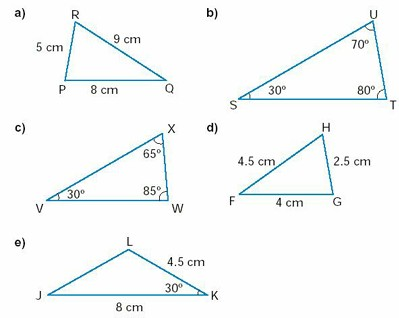 